ACCADEMIA EFP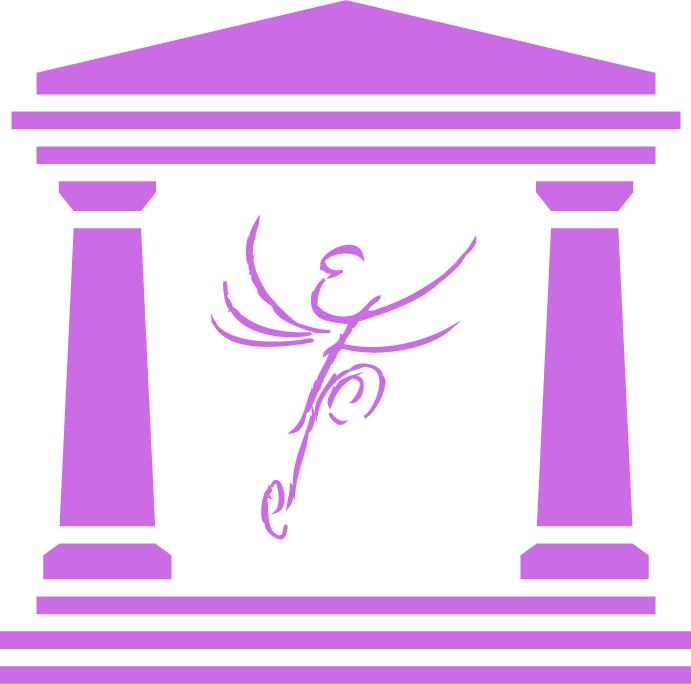 Accademia EFPdella dott.ssa Erica Francesca Poli Medico Psichiatra - Psicoterapeuta Counselor - Professionista Olistico Perito del Tribunale di Milano www.accademiaefp.com info@accademiaefp.comLIBRETTO ATTIVITÀ INTEGRATIVE - SCUOLA IGEA MAGISTRANDI SALUTISNOME COGNOME 	PROFESSIONE 	TITOLO DI STUDIO 	NATO/A a 	 IL 	RESIDENTE A 	 CAP 	 PR. 	VIA/P.ZA 	TEL	 CELL 	E-MAIL 	CODICE FISCALE 	 PARTITA IVA 		Autorizzo il trattamento dei miei dati personali ai sensi del Decreto legislativo 30 giugno 2003, n° 196 “Codice in ma- teria di protezione dei dati personali”DATA 	 FIRMA 	Consenso al marketing e alla newsletterLetta l’Informativa Privacy acconsento al trattamento dei dati personali qui conferiti ai fini dell’invio da parte di Accademia EFP di comunicazioni informative, inclusi la newsletter, buoni sconto e promozioni, riferite a servizi della stessa e al fine dello svolgimento di ricerche di mercato via e-mail nonché tramite sms, posta o telefono, nel caso di conferimento successivo dei dati personali necessari a tale scopo (es. indirizzo postale, numero di telefono). Potrai sempre revocare il consenso fornito, cliccando contattando l’Accade- mia alla mail info@accademiaefp.com La registrazione alla Newsletter è riservata ai maggiori di anni 18.DATA 	 FIRMA 	** Si prega di inviare la scheda compilata a questo indirizzo di posta elettronica: info@accademiaefp.comDATAATTIVITÀEnte affiliato / Docente Tutor EroganteMONTE ORE  /	/	  /	/	  /	/	  /	/	  /	/	  /	/	  /	/	  /	/	  /	/	  /	/	  /	/	  /	/	  /	/	  /	/	  /	/	  /	/	  /	/	  /	/	  /	/	  /	/	  /	/	  /	/	  /	/	  /	/	  /	/	  /	/	  /	/	  /	/	  /	/	  /	/	DATAATTIVITÀEnte affiliato / Docente Tutor EroganteMONTE ORE  /	/	  /	/	  /	/	  /	/	  /	/	  /	/	  /	/	  /	/	  /	/	  /	/	  /	/	  /	/	  /	/	  /	/	  /	/	  /	/	  /	/	  /	/	  /	/	  /	/	  /	/	  /	/	  /	/	  /	/	  /	/	  /	/	  /	/	  /	/	  /	/	  /	/	